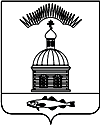 АДМИНИСТРАЦИЯ МУНИЦИПАЛЬНОГО ОБРАЗОВАНИЯГОРОДСКОЕ  ПОСЕЛЕНИЕ ПЕЧЕНГА ПЕЧЕНГСКОГО РАЙОНА МУРМАНСКОЙ ОБЛАСТИПОСТАНОВЛЕНИЕ  от                                                                                                                           №                                               п. ПеченгаВ соответствии с постановлением администрации муниципального образования г.п. Печенга от 03.10.2011 года № 86 «Об утверждении положения     о      порядке  закрепления   за   муниципальными   учреждениями   и    муниципальными    казенными  предприятиями  муниципального образования  городское поселение   Печенга Печенгского района  Мурманской области имущества на праве    оперативного управления, в целях эффективного управления муниципальным имуществом городского поселения Печенга, администрация муниципального образования городское поселение Печенга,ПОСТАНОВЛЯЕТ:  Закрепить движимое муниципальное имущество, на праве оперативного управления за  муниципальным казенным учреждением «Многофункциональный центр муниципального образования городское поселение Печенга», согласно приложению к настоящему постановлению, общей балансовой стоимостью 10 315 763 (десять миллионов триста пятнадцать) рублей 60 копеек.Отделу муниципального имущества внести соответствующие изменения в Договор о закреплении муниципального имущества на праве оперативного управления № 194 от 01.09.2011г. Считать утратившими силу постановления администрации муниципального образования городское поселение Печенга:Постановление № 78/1  от 01.09.2011г. «О закреплении за муниципальным казенным учреждением «Многофункциональный центр  муниципального образования городское поселение  Печенга» имущества на праве  оперативного управления»;Постановление № 5/1 от 25.01.2012г. «О  закреплении за муниципальным казенным учреждением «Многофункциональный центр муниципального образования городское поселение Печенга» имущества на праве оперативного управления»;Постановление № 36/1 от 25.04.2012г. Об изъятии неиспользованного движимого муниципального имущества закрепленного за муниципальным казенным учреждением «Многофункциональный центр МО г.п.Печенга» на праве оперативного управления»;Постановление № 144 от 14.12.2012г. «О закреплении за муниципальным казенным учреждением «Многофункциональный центр муниципального образования городское поселение Печенга» имущества на праве оперативного управления;Постановление № 26 от 27.02.2013г. «Об изъятии неиспользуемого движимого муниципального имущества закрепленного за «МКУ «МФЦ МО г.п. Печенга» на праве оперативного управления»;Постановление № 53 от 22.03.2013г. «Об изъятии неиспользуемого движимого муниципального имущества закрепленного за «МКУ «МФЦ МО г.п. Печенга» на праве оперативного управления»;Постановление № 153 от 05.09.2013г. «Об изъятии из оперативного управления движимое муниципальное имущество»;Постановление № 182 от 06.11.2013г. «Об изъятии из оперативного управления движимое муниципальное имущество»;Постановление № 34 от 26.03.2015г. «О закреплении движимого муниципального имущества за Муниципальное казенное учреждение «Многофункциональный центр муниципального образования городское поселение Печенга»» на праве оперативного управления».Настоящее постановление вступает в силу с момента опубликования (обнародования).Настоящее постановление опубликовать  в соответствии с Порядком опубликования (обнародования) муниципальных правовых актов органов местного самоуправления городского поселения Печенга.Контроль за исполнением настоящего постановления возложить на начальника отдела муниципального имущества администрации муниципального образования городское поселение Печенга.Глава администрациимуниципального образованиягородское поселение Печенга                                                                  Н.Г. ЖдановаПриложение к Постановлению администрации МО г.п. Печенга№_____ от «___»_________ 2017г.Согласовано:Начальник юридического отдела                _______________________ И.В. Воронцов                                                                                                                                                                                                                                                                                  дата,    подписьНачальник ОМИ                                        _______________________ А.В. Кузнецов                                                                                                                                                                                                                                                                                   дата,    подписьИсп. Святенко Ю.С.рассылка: БУХ – 1 (с подписью)№ п/пИнвентарный номер объектаНаименование объекта основного средстваКол-воДата принятия к учетуБалансовая стоимость1110106056                     Шкаф пистолетный101.09.20113 450,002110106037                     Шкаф комбинированный со стеклом101.09.201113 890,003110106013                     Шкаф комбинированный со стеклом101.09.201113 190,00410136026Шкаф для одежды 2-х створчатый простой101.09.20119 000,005010138139                     Шкаф для одежды 2-х створчатый простой101.09.20119 000,006110106045/3                   Шкаф для одежды101.09.20114 082,007110106045/2                   Шкаф для одежды101.09.20114 082,008110106045/1                   Шкаф для одежды101.09.20114 082,009110106054                     Шкаф архивный КД-155101.09.201112 400,0010110106002/2                   Тумба подкатная с замком101.09.20114 700,0011110106002/1                   Тумба подкатная с замком101.09.20114 700,0012110106029                     Стол рабочий101.09.20119 749,0013110106001                     Стол рабочий101.09.20118 650,0014110106009                     Стол для переговоров101.09.201120 400,0015110109004                     Спутниковый комплект Триколор ТВ101.09.20119 000,0016110106017                     Кресло руководителя101.09.201115 250,0017110106038                     Кресло101.09.20114 844,0018110106053                     Кофемашина Bosch ТСА6301101.09.201121 380,0019110106036                     Гардероб101.09.20119 095,0020110104085.                    ТВ ЖК Samsung 32101.09.201129 500,0021110104089                     Системный блок iRU Intro Home 123 W101.09.201132 750,0022110104024                     ПК Flextron Econ 3204 (Cel D-326/512M/80Gdvd/3.5"/клав.мышь.монитор 17"101.09.201117 702,1023110104060                     ПК Econ 4451101.09.201121 450,0024110104052                     МФУ  HP LaserJet M 1005 MFR101.09.20116 280,0025110104088                     Монитор Samsung TFT 17 black101.09.20118 450,0026110104093                     Диктофон цифровой  Оlimpus101.09.20113 100,0027010138140                     Шкаф Практик АМ1891 двухдверн.3 полки 915*18360*457 мм101.11.20118 150,0028010136064                     Шкаф Практик АМ1891 двухдверн.3 полки 915*18360*457 мм101.11.20118 150,0029010138134                     Шкаф D_KД-152/Б архив.ключ замок 800*480*1820 мм101.11.201112 885,0030010136065                     Шкаф D_KД-152/Б архив.ключ замок 800*480*1820 мм101.11.201112 885,0031010138117                     Кресло  "Престиж" с подлокотниками101.11.20111 440,0032010138116                     Кресло  "Престиж" с подлокотниками101.11.20111 440,0033010136063                     Кресло  "Престиж" с подлокотниками101.11.20111 440,0034010138122                     Кресло  "Престиж" с подлокотниками101.11.20111 440,0035010138121                     Кресло  "Престиж" с подлокотниками101.11.20111 440,0036010138120                     Кресло  "Престиж" с подлокотниками101.11.20111 440,0037010138119                     Кресло  "Престиж" с подлокотниками101.11.20111 440,0038010138118                     Кресло  "Престиж" с подлокотниками101.11.20111 440,0039110851120                     Сцена102.09.201399 917,0040010138149                     Чайник Термос SCARLETT SL 1509102.11.20122 443,0041010138148                     Микроволновая печь VITEK VT 1692102.11.20122 631,0042010138147                     Чайник Термос SCARLETT SL 1509102.11.20122 443,0043010138146                     Микроволновая печь VITEK VT 1692102.11.20122 631,0044010138145                     Чайник Термос SCARLETT SL 1509102.11.20122 443,0045010138144                     Микроволновая печь VITEK VT 1692102.11.20122 631,0046010136066                     Шкаф Hyperline настенный 19",со стеклянной дверью102.12.20114 418,3047010134066                     ПК Aquarius Pro P30 S50 (DST/350/i5_2310/2*D2048DIII102.12.201121 034,0548010134068                     Монитор Samsung Е1920N 18.5"Wide LCD monitor,5ms,black102.12.20115 356,7049010134091                     ПК Aquarius Pro P30 S50 (DST/350/i3_2100/1*D2048DIII102.12.201115 231,7950010134067                     ПК Aquarius Pro P30 S50 (DST/350/i3_2100/1*D2048DIII102.12.201115 231,7951010138107                     Сот.телефон Samsung S5830 Galaxy Ace La Fleur white103.10.20128 050,0052010138106                     Сот.телефон Samsung S5670 Galaxy Fit metallic black103.10.20126 490,0053010138109                     Сот.телефон Nokia C2-01 black103.10.20122 720,0054010138108                     Сот.телефон Nokia C2-01 black103.10.20122 720,0055010138105                     Сот.телефон Nokia C2-00 jet black103.10.20121 950,0056010138100                     ALTO AMX 100 Микш. пульт 2 моно 2стерео,1AUX.3-x EQ104.05.20123 574,0057010134082                     ALTO PS 4HA Активная акуст. система, пластик 300+100 Вт104.05.201221 065,0058010138084                     ALTO PS 4HA Активная акуст. система, пластик 300+100 Вт104.05.201221 065,0059010138003                     SHURE PG 288/PG58 R10 800-812 MHz двухканальная беспроводная104.05.201223 490,0060110138001                     Надувная сцена 7,5 м105.06.201390 000,0061110106024                     Шкаф комбинированный со стеклом105.09.201116 506,0062110106001.                    Шкаф для документов КБ-031105.09.20116 035,9063110106057                     Шкаф архивный КД-155105.09.201116 500,0064110106058                     Шкаф архивный КД-155105.09.201116 500,0065110106059                     Шкаф архивный КД-155105.09.201116 500,0066110106060                     Шкаф архивный КД-155105.09.201116 500,0067110106018                     Тумба подкатная105.09.20115 271,0068110106016                     Стол рабочий105.09.20119 749,0069110106003                     Сейф Р-36 Т105.09.201114 959,4270110106002                     Сейф Р-36 Т105.09.201114 959,4271110106025                     Кресло105.09.20114 844,0072110106023                     Гардероб105.09.20119 095,0073110104002                     ПК Pent4 541 3200E/M13 SE/MSI 915GV3-V/512М105.09.201127 657,3074110104033                     Персональный компьютер105.09.201119 535,0075110104034                     Персональный компьютер105.09.201119 220,0076110104063                     Мобильный р/т Nokia Е65-1105.09.201112 990,0077110104001                     Копировальный аппарат Kyocera MITA KM-1635105.09.201162 223,2078010113868                     Световой прибор Starviie Stage Tri Led105.09.201319 500,0079110104160                     Холодильник LIEBHE106.09.20119 990,0080110106195                     Шкаф открытый  для книг С271ф106.09.20113 640,0081110106192/4                   Шкаф металлический д/документов106.09.20118 803,0082110106192/1                   Шкаф металлический д/документов106.09.20118 803,0083110106192/3                   Шкаф металлический д/документов106.09.20118 803,0084110106192/2                   Шкаф металлический д/документов106.09.20118 803,0085110106194                     Шкаф закрытый  для книг С271/2106.09.20114 900,0086110106191/3                   Шкаф для одежды106.09.20114 000,0087110106191/2                   Шкаф для одежды106.09.20114 000,0088110106191/1                   Шкаф для одежды106.09.20114 000,0089110106300                     Шкаф TOPAZ106.09.20117 618,0590110106125                     ТАНГО Шкаф-витрина (св.орех)106.09.20116 090,4591110106124                     ТАНГО Шкаф закрытый (св.орех)106.09.20115 570,8092110106126                     ТАНГО  СТ91-02R Рабочая станция (св.орех)106.09.201128 998,0093110106188/1                   Стол письменный С274ф106.09.20112 630,0094110106188/3                   Стол письменный С274ф106.09.20112 630,0095110106188/2                   Стол письменный С274ф106.09.20112 630,0096110106301                     Кресло черное106.09.20114 940,0097110106302                     Кресло (черная кожа)106.09.20117 490,0098110106123/8                   Кресло "Самбо" (к/з черный ,подл.бук)106.09.20112 699,0099110106123/1                   Кресло "Самбо" (к/з черный ,подл.бук)106.09.20112 699,00100110106123/2                   Кресло "Самбо" (к/з черный ,подл.бук)106.09.20112 699,00101110106123/3                   Кресло "Самбо" (к/з черный ,подл.бук)106.09.20112 699,00102110106123/4                   Кресло "Самбо" (к/з черный ,подл.бук)106.09.20112 699,00103110106123/5                   Кресло "Самбо" (к/з черный ,подл.бук)106.09.20112 699,00104110106123/6                   Кресло "Самбо" (к/з черный ,подл.бук)106.09.20112 699,00105110106123/7                   Кресло "Самбо" (к/з черный ,подл.бук)106.09.20112 699,00106110104195                     телефон Panasonic кх-фп 207 ру106.09.20115 875,0010711010470                      Сканер  НР scanjet G2710106.09.20113 104,00108110104900                     Системный блок Aquarius Pro P30 S48106.09.201114 500,00109010138114                     Системный блок Aquarius Pro P30 S48106.09.201114 500,00110110104156                     Системный блок  ПК Aquarius Pro P30 S48106.09.201126 600,00111110104084                     Сервер НР106.09.201194 420,00112110010479                     Радиотелефон Panasonic KX-TG411106.09.20111 765,00113110104375                     Принтер HP Лазер Про Р 1102 W106.09.20115 440,00114110104374/1                   Принтер HP Лазер Про Р 1102106.09.20114 416,00115110104374                     Принтер HP Лазер Про Р 1102106.09.20114 416,00116110104376                     Принтер HP Лазер КОЛОР СР1515 Н106.09.201110 880,00117110104076                     ПК Flextron Econ 3254(Cel DD-1400/1024M/80Gdvd/3.5"/клав.мышь.монитор 17"106.09.201122 105,00118110104113                     ПК E5300/P5KPL-AM/2GB106.09.201117 215,00119110104079МФУ  HP LaserJet M 1120106.09.20117 780,00120110104114                     Монитор LCD DELL E190S106.09.20116 820,00121010134089                     Источник БП ИМР 825 АР106.09.20114 064,0012211010473                      Источник БП ИМР 825 АР106.09.20114 064,00123110104081                     Блок хранения информации HP 250 G106.09.201178 999,96124010136099                     Кресло106.09.201233 680,00125110104129                     Ноутбук Asus Eee PC 1225C ,серый109.07.201319 998,00126010136068                     Полка  "ПН-2"110.01.20121 800,001270101381187                    Хоккейный корт 26*56 стеклопластик112.11.20131 157 999,60128010138115                     Телефакс  Panasonic KX-FT 984114.10.20116 300,00129010134060                     Телефакс  Panasonic KX-FT 984114.10.20116 300,00130010134059                     Принтер HP laserJet  Р2055D114.10.201110 043,00131010134062                     Монитор LCD 19 " LED ASUS VH198D114.10.20114 323,00132010134063                     Блок питания АТХ,400 W, Chieftec CHP-400A114.10.20111 788,00133010142048                     Ламинатор114.11.20138 490,00134010134056                     Сервер DEPO Storm 1310B1117.11.201134 391,00135010138103                     Сот. телефон  HTC Desire C black119.09.20128 990,00136010138102                     Сот.телефон Nokia C2-01 warm silver119.09.20122 720,00137010138015                     Радиатор масляный Scarlett SC-1165 9секций120.02.20122 015,01138010138014                     Радиатор масляный Scarlett SC-1165 9секций120.02.20122 015,01139010138016                     Радиатор масляный Scarlett SC-1164 7секций120.02.20121 725,00140010138013                     Радиатор масляный Scarlett SC-1164 7секций120.02.20121 725,00141010138019                     Цифровая фотокамера Sony DSC-W630.серебристая120.04.20125 699,00142010138018                     Цифровой  диктофон Olympus VN-8500 PC120.04.20122 499,00143010138099                     Адаптер WiFi D-Link DWA-126.802.11 b/g/n120.09.20121 073,00144010138161                     Автомобиль  NISSAN X-TRAIL 2.0 WAGON XE 6MT Черный перламутр)122.11.20121 057 000,001450101381175                    Баскетбольная стойка Т-1 д (Спортивный снаряд Т1)123.08.201340 500,0014627                            Спортивный комплекс Т58123.08.201379 500,001470101381184                    Скамейка С35123.08.20137 000,001480101381183                    Скамейка С35123.08.20137 000,001490101381182                    Скамейка С35123.08.20137 000,001500101381181                    Скамейка С35123.08.20137 000,001510101381180                    Сетка для волейбольных стоек123.08.20138 000,001520101381179                    Сетка для футбольных ворот123.08.20133 000,001530101381178                    Сетка для футбольных ворот123.08.20133 000,001540101381177                    Ворота футбольные И-2 средние123.08.201314 000,001550101381176                    Ворота футбольные И-2 средние123.08.201314 000,001560101381174                    Баскетбольная стойка Т-1 д( Спортивный снаряд Т1)123.08.201340 500,001570101381172                    Спортивный комплекс Т58123.08.201379 500,001580101381171                    Стенка гимнастическая Т47 Д123.08.2013108 000,00159110104110                     Принтер HP laserJet PRO P1102123.09.20133 987,00160010138152                     Ультрабук Asus UX31А-R4005V/Intel Core i5-3317/4GB/128 GB SSD/13.3123.10.201237 990,00161010138095                     Кресло Престиж без подлокотников124.07.20121 350,00162010138166                     Электромобиль ГЕОБИ 05W437124.07.20133 201,50163010138165                     Электромобиль  Вольво С30 АРТ.861124.07.201310 687,50164010138164                     Машина Эл. р/у VOLVO C30124.07.201310 450,00165010138163                     Электоромбиль  ГЕОБИ 05W446EQ124.07.20139 595,001660101381162                    Электромобиль MERCEDES- BENZ SL65124.07.201310 640,0016726Электоромобиль Наша игрушка мопед124.07.20135 130,00168010138012                     Автомобиль UAZ  PATRIOT125.01.2012615 000,00169010138097                     МФУ НР LaserJet Pro M1132125.07.20126 452,86170010138098                     ПК НР Р3400 МТ G630 500G 2.OG,DVD+/-RW125.07.201212 905,201710101381186                    Спортивная площадка (хоккейный корт)125.09.20131 325 000,00172010138160                     Лазерный проектор (Laser system show DY-10)126.12.201221 500,00173010138151                     Ель пышная ПШ 18128.11.20122 340,48174010138150                     Ель Альпийская 5м,пленка128.11.201249 728,00175010134071                     KX-TDA3194 ХJ Плата расширения для цифр.АТС128.12.20118 690,00176010134070                     KX-TDA 0155CE базовая станция DECT(2канала)128.12.201117 380,00177110136026                     ИНТЕРНА ОЛЬХА Полка Ресепшн (77*26*36) -614р129.04.20131 155,00178110136025                     ИНТЕРНА ОЛЬХА Стол Ресепшн (77*70*75) -704р129.04.20132 941,001791101136023                    ИНТЕРНА ОЛЬХА Ресепшн угловой (106*106*111) -7513129.04.201312 911,00180110136022                     Опора металлическая (D-120*712 мм) В 602129.04.20132 016,00181110136021                     бОРН Приставку к столу (1650*600*38)орех гарда В300 129.04.20133 369,00182110136020                     Сейф взломостойкий 1 кл. (250*360*310) АSК -25129.04.201310 635,00183110104602                     МФУ Kyosera Mita FS-1028129.09.201128 000,00184010138090                     Уничтожитель док-тов  Rexe 1130.04.20133 990,00185110104200                     Снегоуборщик131.10.201369 000,00186110104500                     Персональный компьютер P-G3220 /Asus B85M-G/4G/500G/DWD+RW/INWIN EAR002106.02.201413 938,00187110104170                     МФУ HP LaserJet Pro M1536 dnf (CE538A), A4, Факс,дуплекс, автоподатчик, USB /LAN103.03.201411 499,00188110104888                     Камера Logitech TV Cam HD110.06.20147 502,24189110104889                     Жесткий диск (Внешний жесткий диск 1.ОТ2.5" Емкость 1ТВ110.06.20142 800,00190110104890                     Жесткий диск (Внешний жесткий диск 1.ОТ2.5" Емкость 1ТВ110.06.20142 800,00191110104891                     ПК IRU Corp 335 i3 4130/4GB/500GB/GT630130.06.201421 325,00192110104892                     ПК IRU Corp 335 i3 4130/4GB/500GB/GT630130.06.201421 325,00193110104893                     ПК IRU Corp 335 i3 4130/4GB/500GB/GT630130.06.201421 325,00194110104894                     ПК IRU Corp 335 i3 4130/4GB/500GB/GT630130.06.201421 325,00195110104895                     ПК IRU Corp 335 i3 4130/4GB/500GB/GT630130.06.201421 325,00196110104896                     Монитор Viewsonic 21.5 VA2246 LED. 1920*1080130.06.20144 861,00197110104897                     Монитор Viewsonic 21.5 VA2246 LED. 1920*1080130.06.20144 861,00198110104898                     Монитор Viewsonic 21.5 VA2246 LED. 1920*1080130.06.20144 861,00199110104899                     Монитор Viewsonic 21.5 VA2246 LED. 1920*1080130.06.20144 861,00200110104901                     МФУ (копир-принтер-сканер) Kyocera FS - 1030 MFP130.06.201411 110,00201110104902                     МФУ (копир-принтер-сканер) Kyocera FS - 1030 MFP130.06.201411 110,00202110104903Моноблок Lenovo ThinkCentre Edge 72z 20" HD+i3130.06.201422 773,10203110104121                     INVOTONE WM250 Двухантенная радиосистема с двумя ручными динамич микрофонами106.10.201415 813,00204110104120                     Yamaha MG06X - микшерный пульт106.10.20146 990,00205110106090                     Кресло CH-300 AXSN механизм качания103.02.20142 830,01206110104600                     ПК С-G1830/Asus H81M-Plus/4G/500G/DVD+RW/Entry CP-510104.12.201414 440,00207110104603                     Принтер Epson Stylus L110, A4, USB125.12.20149 450,00208110106101                     ИНТЕРНО Стол рабочий левый орех (140*90*75)-610л117.12.20143 699,00209110106102                     ИНТЕРНО Стол рабочий левый орех (140*90*75)-610л117.12.20143 699,00210110106103                     ИНТЕРНО Стол рабочий левый орех (140*90*75)-610л117.12.20143 699,00211110106104                     ИНТЕРНО Стол рабочий правый орех (140*90*75)-610п117.12.20143 699,00212110106105                     ИНТЕРНО Стол рабочий правый орех (140*90*75)-610п117.12.20143 699,00213110106106                     ИНТЕРНО Стол рабочий правый орех (140*90*75)-610п117.12.20143 699,00214110106107/1                   ИНТЕРНО Тумба приставная орех (43*60*75)-629117.12.20144 731,00215110106107/2                   ИНТЕРНО Тумба приставная орех (43*60*75)-629117.12.20144 731,00216110106107/3                   ИНТЕРНО Тумба приставная орех (43*60*75)-629117.12.20144 731,00217110106107/4                   ИНТЕРНО Тумба приставная орех (43*60*75)-629117.12.20144 731,00218110106107/5                   ИНТЕРНО Тумба приставная орех (43*60*75)-629117.12.20144 731,00219110106107/6                   ИНТЕРНО Тумба приставная орех (43*60*75)-629117.12.20144 731,00220110106108/1                   ИНТЕРНО Подставка под системный блок орех -635117.12.2014544,00221110106108/2                   ИНТЕРНО Подставка под системный блок орех -635117.12.2014544,00222110106108/3                   ИНТЕРНО Подставка под системный блок орех -635117.12.2014544,00223110106108/4                   ИНТЕРНО Подставка под системный блок орех -635117.12.2014544,00224110106108/5                   ИНТЕРНО Подставка под системный блок орех -635117.12.2014544,00225110106108/6                   ИНТЕРНО Подставка под системный блок орех -635117.12.2014544,00226110106119                     ИНТЕРНО Конференц-приставка орех (120*60*75)-649117.12.20142 660,00227110106109/1                   САМБА Стул цвет черный 3001, подлокотники бук каркас хром СРП-036 Люкс117.12.20143 800,00228110106109/2                   САМБА Стул цвет черный 3001, подлокотники бук каркас хром СРП-036 Люкс117.12.20143 800,00229110106109/3                   САМБА Стул цвет черный 3001, подлокотники бук каркас хром СРП-036 Люкс117.12.20143 800,00230110106109/4                   САМБА Стул цвет черный 3001, подлокотники бук каркас хром СРП-036 Люкс117.12.20143 800,00231110106130                     БОСТОН Конференц - приставка (1200*680*750)-3203117.12.20143 674,00232110106110/1                   Кресло руководителя Эко кожа черная -СН-875S/Black117.12.20148 877,00233110106110/2                   Кресло руководителя Эко кожа черная -СН-875S/Black117.12.20148 877,00234110106111/1                   ИНТЕРНО Экран орех (140*2,2*45) Э-2117.12.20141 422,00235110106111/2                   ИНТЕРНО Экран орех (140*2,2*45) Э-2117.12.20141 422,00236110106111/3                   ИНТЕРНО Экран орех (140*2,2*45) Э-2117.12.20141 422,00237110106111/4                   ИНТЕРНО Экран орех (140*2,2*45) Э-2117.12.20141 422,00238110104604                     МФУ Kyosera ECOSYS M2535 dn105.05.201515 150,00239110104605                     Цифровой телефон Cisco UC Phone 7945.105.05.201521 353,00240110104606                     Cервер  HP ProLiant ML310e105.05.2015109 718,86241110104607                     Устройство  б/п Smart-UPS Black 1000VA105.05.201548 863,00242110104608                     Шкаф  напольный 19-дюймовый (19"), передняя стеклянная и задняя сплошная двери105.05.201545 883,00243110104609                     Клавиатура  Genius KB 110X черный USB105.05.2015534,00244110104610                     Моноблок Lenovo S710 105.05.201546 679,00245110104611                     Жесткий диск  STDR1000201 HDD105.05.20154 307,00246110104612                     Дальномер LEICA DISTO X310105.05.201519 991,00247110104613                     Пирометр (измеритель температуры) CEM DT8860B инфракрасный  профессиональный 105.05.20153 900,00248110104614                     Устройство  б/п  APC  Black -UPS  ES 400VA105.05.20155 610,00249110104615                     Устройство  б/п  APC  Black -UPS  ES 400VA105.05.20155 610,00250110104622                     Cистемный цифровой телефон  Panasonic KX-DT543 RU105.05.20155 699,00251110104621                     Cистемный цифровой телефон  Panasonic KX-DT543 RU105.05.20155 699,00252110104616                     Cистемный цифровой телефон  Panasonic KX-DT543 RU105.05.20155 699,00253110104617                     Cистемный цифровой телефон  Panasonic KX-DT543 RU105.05.20155 699,00254110104620                     Cистемный цифровой телефон  Panasonic KX-DT543 RU105.05.20155 699,00255110104619                     Cистемный цифровой телефон  Panasonic KX-DT543 RU105.05.20155 699,00256110104618                     Cистемный цифровой телефон  Panasonic KX-DT543 RU105.05.20155 699,00257110104625                      Принтер  HP LaserJet Pro P1102 105.05.20155 315,00258110104626                      Принтер  HP LaserJet Pro P1102 105.05.20155 315,00259110104624                      Принтер  Epson струйный А4 Photo  InkJet L800 105.05.201523 306,00260110104623                     Лицензия Unified CM Device License For ELD105.05.201518 365,00261110104512                     Персональный компьютер Антания- Profix131.08.201527 885,80262110104513                     Персональный компьютер Антания- Profix131.08.201527 885,80263110104514                     Персональный компьютер Антания- Profix131.08.201527 885,80264110104515                     Персональный компьютер Антания- Profix131.08.201527 885,80265110104516                     Персональный компьютер Антания- Profix131.08.201527 885,80266110104517                     Монитор AOC i2276Vwm131.08.201513 500,00267110104092                     Минимойка K7 Premium Car106.05.201536 840,00268110138010                     Ель уличная каркасная высотой 7м103.11.2015199 500,00269110806015                     Автомобиль  Nissan sentra ,В 1.6 (117 л.с) 5 МТ черный (металлик)118.03.2015876 000,00270110106304                     Стеллаж угловой121.04.20154 600,00271110106310                     Шкаф для документов121.04.20155 900,00272110106309                     Шкаф для документов121.04.20155 900,00273110106305                     Шкаф для документов121.04.20155 900,00274110106306                     Шкаф для документов121.04.20155 900,00275110106308                     Шкаф для документов121.04.20155 900,00276110106307                     Шкаф для документов121.04.20155 900,00277110106311                     Стол рабочий121.04.20153 060,00278110106312                     Шкаф для документов121.04.20158 200,00279110106314                     Шкаф для документов121.04.20158 400,00280110106313                     Шкаф для документов121.04.20158 400,00281110106315                     Полка навесная121.04.20151 800,00282110106316                     Тумба121.04.20154 160,00283110106317                     Подставка121.04.2015900,00284110106318                     Сейф121.04.20156 600,00285110106319                     Стул офисный121.04.20151 500,00286110106320                     Стул офисный121.04.20151 500,00287110106321                     Стул офисный121.04.20151 500,00288110106322                     Стул офисный121.04.20151 500,00289110106326                     Кресло121.04.20155 200,00290110106327                     Кресло121.04.20155 200,00291110106328                     Кресло121.04.20155 200,00292110106323                     Кресло121.04.20155 200,00293110106324                     Кресло121.04.20155 200,00294110106325                     Кресло121.04.20155 200,00295110106329                     Кресло рабочее121.04.20159 600,00296110106330                     Кресло рабочее121.04.20159 600,00297110106331                     Посадочный модуль трехместный121.04.20153 830,00298110106332                     Жалюзи121.04.20154 127,00299101381201Детская площадка118.07.2016559 000,0030010113004Детские качели ДИО122.07.201658 680,0030111013483Behringer PPA2000ВТ портативная система звукоуселения, 8 канальный активный микш101.04.201671 820,0030211013486Камера Falkon Eye FE-IBV1080AHD/45M (белая)111.04.20167 500,0030310103488Камера Falkon Eye FE-ID1080AHD/10M111.04.20165 000,0030411013487Камера Falkon Eye FE-ID1080AHD/10M111.04.20165 000,0030511013489Камера Falkon Eye FE-ID1080AHD/10M111.04.20165 000,0030611013485CTV-HD924A Lite Цифровой 4-х канальный видеорегистратор111.04.20168 500,0030711013484Жесткий диск WD Original SATA-III 500Gb111.04.20165 500,003080101381200Хоккейная коробка104.07.2016756 400,003090110104085Mini ATC Panasonic105.07.201667 120,0010 315 763,60